Working Party 3Preliminary VIEWs on WRC-19 agenda item 9.1 (Issue 9.1.2)Agenda Item 9.1: to consider and approve the Report of the Director of the Radiocommunication Bureau, in accordance with Article 7 of the Convention on the activities of the Radiocommunication Sector since WRC-15;Issue 9.1.2:	Resolution 761 (WRC-15) Compatibility of International Mobile Telecommunications and broadcasting-satellite service (sound) in the frequency band 1 452-1 492 MHz in Regions 1 and 31. 	BackgroundPursuant to Resolution 761 (WRC-15), the regulatory and technical studies between International Mobile Telecommunications (IMT) and broadcasting-satellite service (sound) (BSS (sound)) in the frequency band 1 452-1 492 MHz in Regions 1 and 3 need to be conducted by ITU-R in time for the WRC-19, taking into account IMT and BSS (sound) operational requirements. Resolution 761 (WRC-15) resolves to invite ITU-R:1	to conduct, in time for WRC-19, the appropriate regulatory and technical studies, with a view to ensuring the compatibility of IMT and BSS (sound) in the frequency band 1 452-1 492 MHz in Regions 1 and 3, taking into account IMT and BSS (sound) operational requirements;2	to prepare, inter alia, the regulatory action that could be taken, based on the studies carried out under resolves to invite ITU-R 1 above, in order to facilitate the long-term stability of IMT and BSS (sound) in the frequency band 1 452-1 492 MHz.Initially, the frequency band 1 452-1 492 MHz is allocated to the fixed service (FS), mobile service (MS), broadcasting service (BS) and broadcasting-satellite service (BSS). During WRC-15, this frequency band 1 452-1 492 MHz was identified for use by administrations wishing to implement IMT.In order to address compatibility of IMT and BSS (sound) in the frequency band 1 452-1 492 MHz in Regions 1 and 3, WPs 4A and 5D are jointly developing a draft new Report ITU-R M.[IMT&BSS COMPATIBILITY] and draft CPM text for WRC-19 agenda item 9.1, issue 9.1.2. 2. 	DocumentsInput Documents: APG19-2/INP-10(KOR), 22(NZL), 30(AUS), 41(INS), 46(VTN) 51(CHN), 57(J)Information Documents: APG19-2/INF-1(Chairman, APG-19), 4(CITEL), 5(RCC), 12(DG Chairman), 14(CEPT)3. 	Summary of Discussions3.1	 Summary of Members’ view3.1.1 Korea (Rep. of)The Republic of Korea has a preliminary view that it supports the on-going ITU-R studies on compatibility between IMT and BSS (sound) in the frequency band 1 452 – 1 492 MHz in Regions 1 and 3, to ensure no restriction on the use of IMT.3.1.2 New ZealandNew Zealand supports the ITU-R studies undertaken in accordance with Resolution 761 (WRC-15), including a possible regulatory condition applicable to the frequency band 1 452-1 492 MHz that would reduce unnecessary coordination (e.g. under RR No. 9.19) for countries wishing to implement IMT beyond an appropriate coordination distance from the edge of the BSS service area.3.1.3 AustraliaAustralia will monitor studies in ITU-R Working Parties 4A and 5D. The 1 452-1 492 MHz frequency band was globally identified by WRC-15 for use by administrations wishing to implement International Mobile Telecommunications in accordance with Resolution 223 (Rev.WRC-15).3.1.4 IndonesiaIndonesia is of the view to follow up the compatibility studies in defining compatibility conditions, including technical and operational measures as well as regulatory provisions, with regard to IMT systems in order to ensure coexistence and compatibility between IMT terrestrial component (in mobile service) and BSS (Sound), in the frequency bands 1452 – 1492 MHz where those frequency bands are potentially shared by terrestrial IMT Systems and BSS (Sound) in neighboring countries at Region 1 and 3.3.1.5 VietnamViet Nam Administration supports studies being undertaken by ITU-R on this issue and support the protection of IMT terrestrial component from broadcasting-satellite service (sound).3.1.6 ChinaChina is of the following preliminary views:There should be no pfd limitation in the RR Art. 21 to the BSS (sound) space station in the 1 452-1 492 MHz frequency band. The sharing and compatible conditions can be met by the application of existing provision RR No.9.11;There should be pfd limitation to avoid the interference potential from IMT aggregate interference. When I/N protection criterion of –12.2 dB be used in time invariant nature, the specific pfd value of –159.4 dB(W/m2·4kHz)  is suggested. 3.1.7 JapanJapan supports the regulatory and technical studies, with a view to ensuring the compatibility of IMT and BSS (sound) in the frequency band 1 452-1 492 MHz in Regions 1 and 3, taking into account IMT and BSS (sound) operational requirements in accordance with Resolution 761 (WRC-15).Japan also supports to establish a regulatory mechanism to facilitate the long-term stability of IMT and BSS (sound) in the frequency band 1 452-1 492 MHz based on the results of the above studies. In light of the protection of IMT, Japan prefers to take an approach that a pfd limit for BSS (sound) is stipulated in Table 21-4 under RR No.21.16.3.2 	Key points raised during the meetingAppropriate compatibility measures between IMT and BSS (sound) in the band 1 452 – 1 492 MHz need to be established.4. 	APT Preliminary View(s)APT Members support the ITU-R studies on compatibility between IMT and BSS (sound) in the frequency band 1 452 – 1 492 MHz in Regions 1 and 3, taking into account IMT and BSS (sound) operational requirements in accordance with Resolution 761 (WRC-15).5. 	Other ViewsSome APT Members support the protection of BSS (sound) from IMT.Some other APT Members support the protection of IMT from broadcasting-satellite service (sound).6. 	Views from Other Organisations6.1 CFPTCEPT has harmonised the frequency band 1 452-1 492 MHz for supplemental downlink under the mobile service. CEPT supports the protection of this application from BSS (sound).6.2 CITELUSA and Uruguay:Studies under WRC-19 agenda item 9.1/ issue 9.1.2 are limited to Regions 1 and 3. Any eventual changes made to the Radio Regulations under WRC-19 agenda item 9.1/issue 9.1.2 must not impact Region 2 services (and applications thereof) nor subject Region 2 to any changed procedural or regulatory provisions.6.3 RCCThe RCC Administrations are in favour of the development of relevant regulatory provisions and technical conditions in order to provide compatibility between IMT and broadcasting-satellite service (sound) in the frequency band 1452-1492 MHz in Regions 1 and 3, taking into account IMT and BSS (sound) operational requirements.7. 	Issues for Consideration at Next APG MeetingAPT Members are invited to provide their contributions for updating APT Preliminary Views including process to achieve compatibility of BSS (sound) and IMT in the band with consideration of progress of studies in ITU-R.____________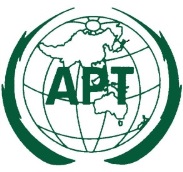 ASIA-PACIFIC TELECOMMUNITYDocument: The 2nd Meeting of the APT Conference Preparatory  Group for WRC-19 (APG19-2)APG19-2/OUT-0717 – 21 July 2017, Bali, Republic of Indonesia21 July 2017